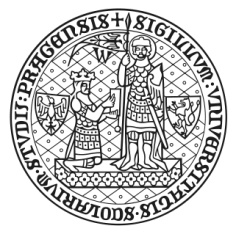 Univerzita Karlova, Fakulta sociálních věd,Smetanovo nábřeží 6, 110 01 Praha 1DIČ: CZ00216208IČO: 00216208     Bankovní spojení: xxxxxxxxxxxxxxxxxxxxxxxxxxxxxxxxxxxxxxxxxxUniverzita Karlova, Fakulta sociálních vědSmluvní podmínky   1. Uzavření smlouvy, účinnost smlouvy: Smlouva je platně uzavřena okamžikem písemného přijetí objednávky ve lhůtě uvedené v textu objednávky. Účinnosti nabývá smlouva dnem zveřejnění prostřednictvím registru smluv, pokud se na smlouvu taková povinnost ze zákona vztahuje, jinak dnem přijetí objednávky.  2. Objednatel požaduje dodat tyto dokumenty:  ) dodací listzáruční prohlášení uživatelská příručka v českém jazyce dokument k přepravěprohlášení o shoděrevizní zprávaprotokol o zaškolení obsluhyJiný doklad………………..  3. Platební podmínky: Objednatel neposkytuje zálohy; daňový doklad - faktura bude splňovat požadavky z. č. 235/2004 Sb., v pl. znění, z. č. 563/1991 Sb., v pl. znění. Platby budou provedeny bezhotovostním převodem na účet dodavatele. Fakturu lze vystavit nejdříve od účinnosti smlouvy a po poskytnutí řádného plnění.    4. Splatnost faktury:	21 kalendářních dnů od doručení faktury.  5. Záruka za dodané zboží: 24 měsíců ode dne převzetí zboží.  6. Odpovědnost za vady plnění. Dodavatel uzavřením smlouvy prohlašuje, že jím poskytnuté plnění bude bez vad a bude sloužit ke sjednanému účelu; odpovědnost za vadné plnění, případnou škodu se řídí příslušnými ustanoveními občanského zákoníku; odpovědnost ze záruky tím není dotčena.    7. Právní úprava. Smluvní závazky se řídí českým právním řádem, zejména příslušnými ustanoveními zákona č. 89/2012 Sb., občanský zákoník. 8. Zveřejnění smlouvy. Podmínky zveřejnění smlouvy se řídí z.č. 340/2015 Sb., o registru smluv, ve znění pozdějších předpisů.  9. Pokud smlouva podléhá ze zákona zveřejnění v registru smluv, zaslání smlouvy do registru smluv zajistí FSV neprodleně po uzavření smlouvy. FSV bude informovat dodavatele o provedení registrace tak, že mu zašle kopii potvrzení správce registru smluv o uveřejnění smlouvy bez zbytečného odkladu poté, kdy sama potvrzení obdrží, popř. již v průvodním formuláři vyplní příslušnou kolonku s ID datové schránky dodavatele. Objednávkač. 180470ObjednáváxxxxxxxxxxxxxxxxxxxxxxxxxxxxxxxxObjednáváTelefon: xxxxxxxxxxxxxxxxEmail: xxxxxxxxxxxxxxxxxxxxxxxxAdresa dodavateleDrutěva Praha v.d.Dělnická 1020/54Praha 7IČ: 00027618V Praze dne:26.6.2018Objednáváme u Vás dodávku nábytku v rámci náhradního plnění:- stůl ergo levý, FE 60 L, 160 x 75,5 x 120 (60 x 60), lamino BUK - 1 kus, cena 6.530,-- stůl ergo pravý, FE 60 P, 160 x 75,5 x 120 (60 x 60), lamino BUK - 1 kus, cena 6.530,-- stůl zakončovací oblouk 60 cm, GP 60, 60 x 75,5 x 40, lamino BUK - 1 kus, cena 950,-- kontejner 3 zásuvky podél  60 cm, K 23, 40 x 60 x 60, lamino BUK, úchytky UCO - 2 kusy, cena  celkem 7.244,-- police závěsná 80 cm, HPS 80, 80 x 30 x 30, lamino BUK - 4 kusy, cena celkem 3.480,-- skříň  policová roletová, S 3 80 07 L, 80 x 155,2 x 40, lamino BUK - 1 kus, cena 4.882,- - skříň  policová roletová, S 2 80 03 L, 80 x 76,8 x 40, lamino BUK - 1 kus, cena 3.750,-- kancelářská židle s podhlavníkem LACERTA ,  IW-04 modrá, 72/49,5 x 116-129 x 45-51 –   1 kus, cena 12.505,-- jednací židle TRITON Gray, DK 90, modrá, 54/44 x 82 x 44 - 1 kus, cena 1.235,-- skříň šatní dvéřová 192 hl. 60 cm, S 5 80 61, 80 x 192 x 60, lamino BUK, úchytky UCO - 1kus,  cena 6.369,-- rektifikace 3 cm, R400 800 30 – 2ks, cena celkem 296,-- doprava cena 1.000,- - montáž cena 6.000,-Předpokládaná cena bez DPH: 60.771,- Kč  včetně DPH: 73.532,91 KčDodací adresa:Univerzita Karlova, Fakulta sociálních vědSmetanovo nábř. 6, 110 01 Praha 1Dodací lhůta: do 6 týdnůFakturační adresa:Univerzita Karlova, Fakulta sociálních vědSmetanovo nábř. 6, 110 01 Praha 1Platba fakturou, ve které uveďte číslo této objednávky.Součástí objednávky jsou smluvní podmínky uvedené v této objednávce.Lhůta k přijetí objednávky je 5 kalendářních dnů od doručení objednávky.                      xxxxxxxxxxxxxxxxxxxxx                      xxxxxxxxxxxxxxxx